Arbeiten mit Zahlen:Arbeiten mit Wurzeln:Arbeiten mit Termen:Terme definieren und auswerten:Überprüfen, ob Zahl eine Primzahl istPrimfaktoren ermittelnNächste Primzahl ermittelnAnzahl der Teiler ermittelnTeilermenge ermitteln 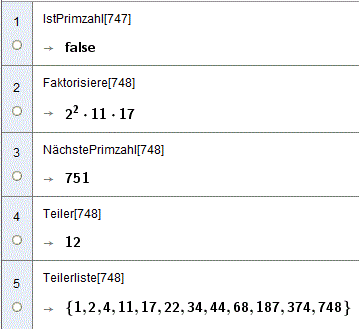 Größter gemeinsamer Teiler zweier ZahlenGGT von mehreren Zahlen:Liste von Zahlen wird mit {} eingegebenGGT von PolynomenKGV von PloynomenErstellen einer Folge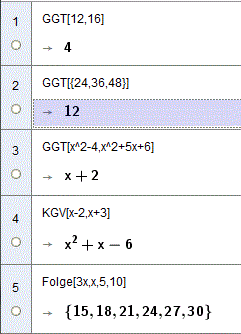 Quadratwurzel: sqrt()Höhere Wurzel mittels Potenzen eingeben: ^(1/3)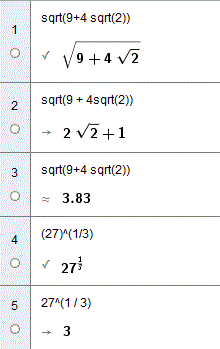 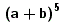 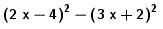 i als imaginäre Einheit erhält man durch dieTastenkombination <Alt>+<i>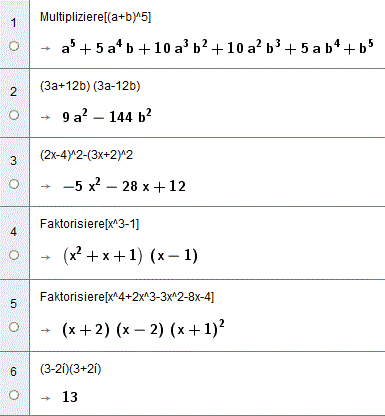 Terme definieren mit :=Terme können auch von mehreren Parametern abhängen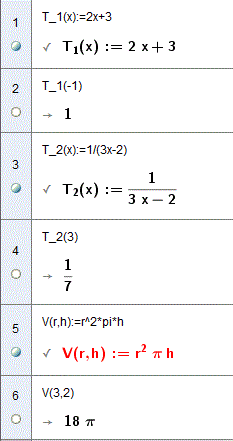 